嘉義縣暑假線上樂學小學堂~必看的60堂課日期：110年7月12日(星期一)至8月27日(星期五) 每週一至週五02頻道國聲有限電視股份有限公司，播出時間：9:00、16:0003頻道大揚有限電視股份有限公司，播出時間：10:00、16:00第一週(7/12-7/16)日期時間課程主題課程內容說明授課講師影片長度準備物品教學資源連結Qrcodeyoutube影片連結網址7月12日星期一02頻道9:0003頻道10:00國語(1~6年級)＊閱讀好好玩1~繪本導讀/阮是山頂囡仔認識繪本結構學習親近繪本之策略─看封面，找訊息；讀封底，思用意。運用網際網路搜尋作者之創作理念並比對自己的想法。運用學到的策略閱讀其他繪本並將結果或心得與人分享。竹村國小羅楚佩14分13 秒紙、筆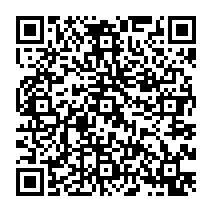 https://forms.gle/unQsQ4Ss6gr3pv649https://www.youtube.com/watch?v=3nFCS9rqaF07月12日星期一02頻道16:0003頻道16:00健體(中高年級)乒乓球—球感與發球、切球1.增進學生對乒乓球感覺，提升運動能力、專注力。2.能理解球彈跳的規律。3.能瞭解正手平擊發球的動作。4.能瞭解拋球規則。5.反手切球要領動作示範6.正手切球要領動作示範3.對方發球如何做切球動作大同國小林坤賢16分5秒桌球拍、球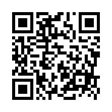 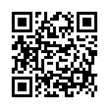 https://www.youtube.com/watch?v=VeXAKXD0UCc7月13日星期二02頻道9:0003頻道10:00數學(中年級)七巧板拼排(二)1製作七巧板2七巧板分類3二片、三片指定拼排拚成正方形、三角形、長方形4討論拼排策略5四片指定拚成一個幾何圖形興中國小張根延21分26秒色紙剪刀尺附件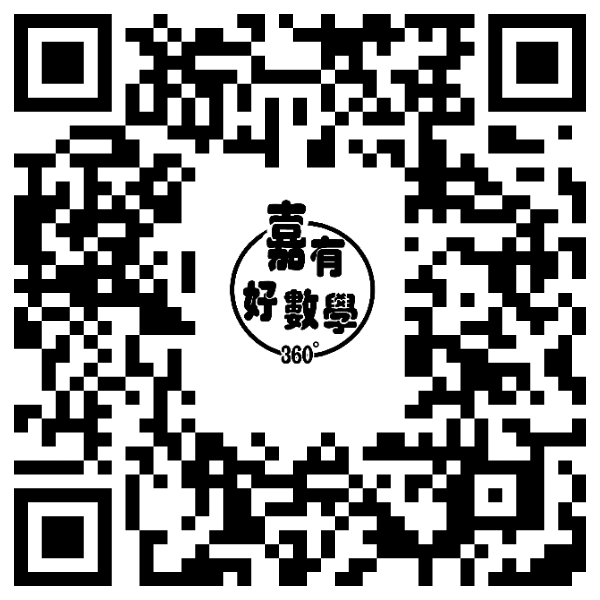 https://reurl.cc/6aGgL5https://reurl.cc/6aGgL57月13日星期二02頻道16:0003頻道16:00英語(1-6 年級)跟著外師學英語Hugo the Artist(Colors)藝術家-果雨(顏色)1.Colors 顏色單字複習2.顏色歌曲教唱:I See Colors Everywhere(我看見顏色無所不在)3.故事教學:Hugo the Artist(藝術家雨果) 三和國小 外師/Shawn24分筆記本/空白紙.筆 https://forms.gle/api3LZWhH9ipSYSc7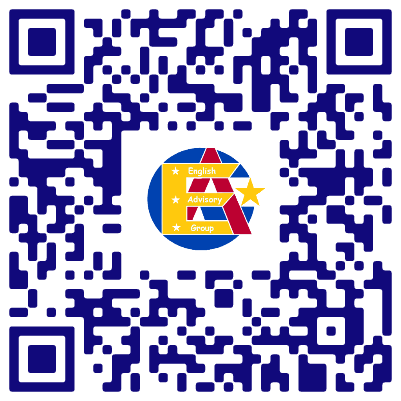 https://youtu.be/CcpXHYDb3So7月14日星期三02頻道9:0003頻道10:00國語(低中年級)＊文字變變變1~文字的前世今生1.說明文字的由來─介紹倉頡造字的故事。2.老師引導學生認識圖像及象形和字的關係3.瞭解演變過程，知道漢字的演變歷史4.藉由文字的字形演變，使學生理解字的意思。復興國小黃美智安和國小賴秋華18分4秒筆記本/空白紙.筆https://docs.google.com/forms/d/1XdVDpWTQG5nIND9w5ZWEmpZ_kIjSE3BsfQ1KBjOLJPk/edit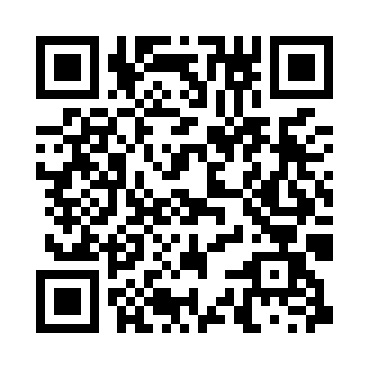 7月14日星期三02頻道16:0003頻道16:00藝術(1-6年級/表演藝術)●故事劇場/怎麼說好一個故事？故事劇場：水鬼(小魯文化社授權)聲音的魔法練習呼吸練習共鳴腔聲音表情練習對話練習小任務中埔國小林俊良約25分鐘小紙片(A4紙張之1/4)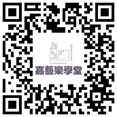 https://reurl.cc/VEW9GRhttps://reurl.cc/VEW9GR7月15日星期四02頻道9:0003頻道10:00數學(低年級)七巧板拼排(一)1製作七巧板2七巧板拼圖3二片指定拼成正方形與三角形4討論拼排策略5創意七巧板拼圖與命名興中國小陳彩鳳16分06秒色紙剪刀尺附件https://reurl.cc/6aGgL5https://reurl.cc/6aGgL57月15日星期四02頻道16:0003頻道16:00健體(中高年級)乒乓球—後續更新大同國小林坤賢後續更新後續更新7月16日星期五02頻道9:0003頻道10:00英語(中高年級)前進英語村(1)Airport/Dorm機場/宿舍1.機場/機艙單字及對話2.宿舍床務整理3.宿舍單字及句自練習文光英語村外師/Stuart及教學團隊19分33秒筆記本/空白紙.筆 https://forms.gle/api3LZWhH9ipSYSc77月16日星期五02頻道16:0003頻道16:00藝術(高年級/音樂)●運動音樂一起「拍」1. 拍號與運動的連結2. 12345678國民健康操3. 五個音的上下與堆疊4. 小任務：跟著老師玩「龍貓」合奏社口國小何柏楷約25分鐘直笛https://reurl.cc/VEW9GRhttps://reurl.cc/VEW9GR